T J W Family Charitable Foundation HEALTH ENRICHMENT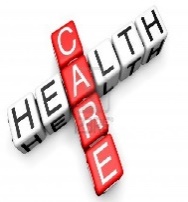 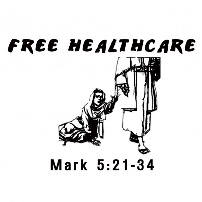 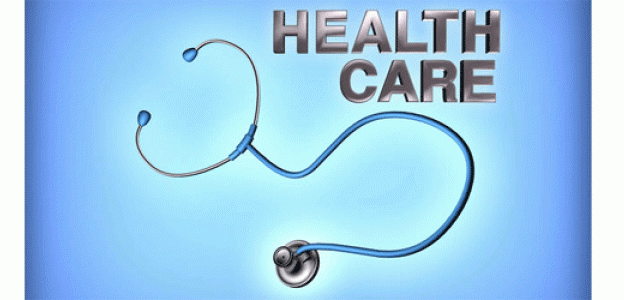 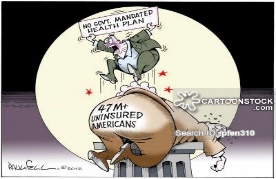 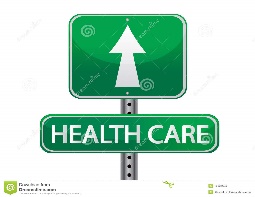 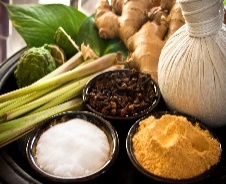 T J W Family Charitable Foundation is certified as a State of Missouri Not for Profit since 2016; its EIN: 81-4308488; it has a DUNS number, a SAM’s number, and is a 501(c)(3) entity. T J W Family Charitable Foundation collaborates with other nonprofits, especially 501(c)(3) organizations, and is a member of the Pledge Donor Organization https://pledgedonor.org/ .   TJWFCF addresses the needs of the vulnerable poor, or homeless, using approaches of temporary housing for use for those who will be filing for food, health care, and or nourishment from any legitimate source. TJWFCF will have classes and seminars on food and nutrition with natural approaches to giving one’s body what it needs to function properly, and to heal its self.  TJWFCF will have experts – those who are using, and use, these natural approaches to earn their living – give the seminars, and provide the health care that they agree to provide as a free sample of what their form of health care is about.  Then TJWFCF will strive to get funding for those homeless and poor people who choose to use their Deity or Higher Power given natural remedies when possible, at discounted prices.  TJWFCF will have a non-GMO, and organic – non-canola oil, non-cottonseed oil as much as possible – food pantry for all poor people.  And a space for the homeless to cook their food 24/7/365 with at least two (2) helpers on site for any emergency. For those who do an excellent job of this and want to go into a natural health care business TJWFCF will collaborate with them for their first five years, based on a viable business plan, with our funds used as a no interest loan which is payable starting the first day of the sixth year that we collaborate with them.  Payments are to be made to TJWFCF each month that they are at least breaking even on their liabilities.  If they choose to quit being a chef or baker before the five-year period ends and they are not in the red, they must start making payments on their loan starting two (2) months – sixty-one days counting the date that they quit – after they quit the cooking or baking business. If, and independent audit proves that they are in the red, then, and had provided normal business practices for their specific type of heath care, TJWFCF will forgive their loan.For more information on Natural or Alternative Healthcare research these:              Herbs v. Cancerhttp://criticalhealthnews.com/health-news/24-health-news2/173-how-music-heals?uid=101439919&utm_campaign=Critical+Health+News&utm_content=How+Music+Heals&utm_medium=email&utm_source=getresponse  Critical Health Nehttps://www.youtube.com/watch?v=ejUFB424bhM  Dead Doctors Don’t Liehttps://satorimethod.com/full-body-activator-ss?affid=177533&inf_contact_key=173b2d6ee15f8baa60e8999a5d697448da67b5994f6358e77ff4a92c597bfd8d   Mind – Body – Energy Connection